Lekgetho le ho qala ho sebetsa.Ena ke tataiso e bonolo e mabapi le hore o tla lefa lekgetho le lekae le hore neng. Re tla boela re o bontsha seo o tlamehang ho se etsa le ka moo o tlamehang ho se etsa ka teng.Ke bokae?Ho bonolo ho lefa lekgetho, ha o qala o fumana lekeno le fetang bokaalo bo behilweng ka molao bakeng sa selemo seo mme o le lefa bophelo ba hao bohle ba tshebetso. Lekgetho le sebetswa ho latela sekala se sekameng, boha dikala tsena ditokomaneng tsa moraorao tjena tse ka tlase.Neng?Lekgetho le sebetsa ho latela dilemo tsa lekgetho. Selemo se qala ka la 1 Tlhakubele mme se fele ka letsatsi la ho qetela la Hlakola. O lokela ho fana ka kgutliso ka nako ya Sehla sa Ho Faela. Sheba khalendara ya rona ya Lekgetho.Lekeno le leng lona?E, o feela o lefa lekgetho hodima lekeno le leng leo o ka bang le lona. Mohlala, lekgetho le ama:Lekeno la diketsahalo tsa kgweboLekeno la ho ba bolaodingLekeno la dithrasteLekeno la botsetedi le lefellwang lekgethoLekeno la renteLekeno la diroyalthiKuno e itseng e entsweng ka mora thekiso ya dithoto (CGT)Mmoho le dianyuithi le dipensheneKe tlameha ho etsa eng?O ka ingodisa ka mongamosebetsi wa hao ka tsela ya SARS eFiling kapa wa ingodisetsa SARS eFiling mme SARS e tla o ngodisa hanghang mme e o nehe nomoro ya referense ya lekgetho. Hlokomela hore o tlameha ho ba le ID ya nnete ya Afrika Borwa.
Latela mehato ena e bonolo:  1. Leba ho www.sars.gov.za
2. Kgetha ‘Register Now’
3. Latela ditataiso
4. Kopa 'Notice of Registration' – sena se tla hlahisa nomoro ya hao ya referense ya lekgetho

O ka boela wa ingodisetsa SARS eFiling ho SARS MobiApp ka ho latela yona mehato eo. Ho faela kgutliso o hloka ITR12 e hlophilweng ho latela boemo ba hao bo ikgethang ba lekgetho.KELETSO YA BOHLOKWA: Mokgwa o hlwahlwa wa ho etsa sena ke ho kena onlaeneng mme o ikamahanye le 80% ya Maafrikaborwa ohle bao e seng e le basebedisi ba eFile. Sena se bonolo haholo hang feela ha o se o na le nomoro ya referense ya lekgetho. Ebang o etsa tsa lekgetho la hao onlaeneng, lesedi la hao le tla be le se le kentswe ke mongamosebetsi wa hao. Ebang o faela onlaeneng lekgetlo la pele, ke hobaneng o sa leke Help-You-eFile moo moemedi wa rona a tlang ho o thusa teng ka mohala.Ebe mongamosebetsi wa ka o etsa eng?Beng ba mosebetsi ba tshwara/hula lekgetho ho tswa moputsong wa hao mme ba le fetisetse ho SARS kgwedi le kgwedi. Ho na le bokaalo bo itseng bo ka nnang ba hulwa moputsong wa hao pele ho sebetswa palo ya Lekgetho la Mosebetsi jwalo ka tjhelete eo o ka beng o e bolokela letlole la peho ya meja fatshe, sekema sa kalafo le dipremiamo tse ding tsa inshorense. Sheba tataiso ya rona ya Lekgetho la Lekeno le motho ka bomong.Jwale ebe ho etsahalang?Re tlile ka tjhate ya motjha o bonolo ho o bontsha mehato ena.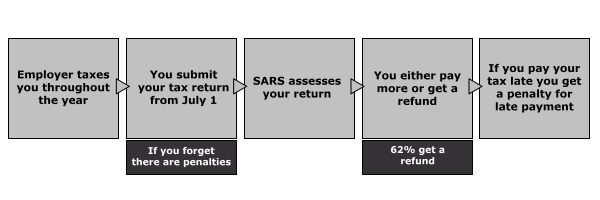 